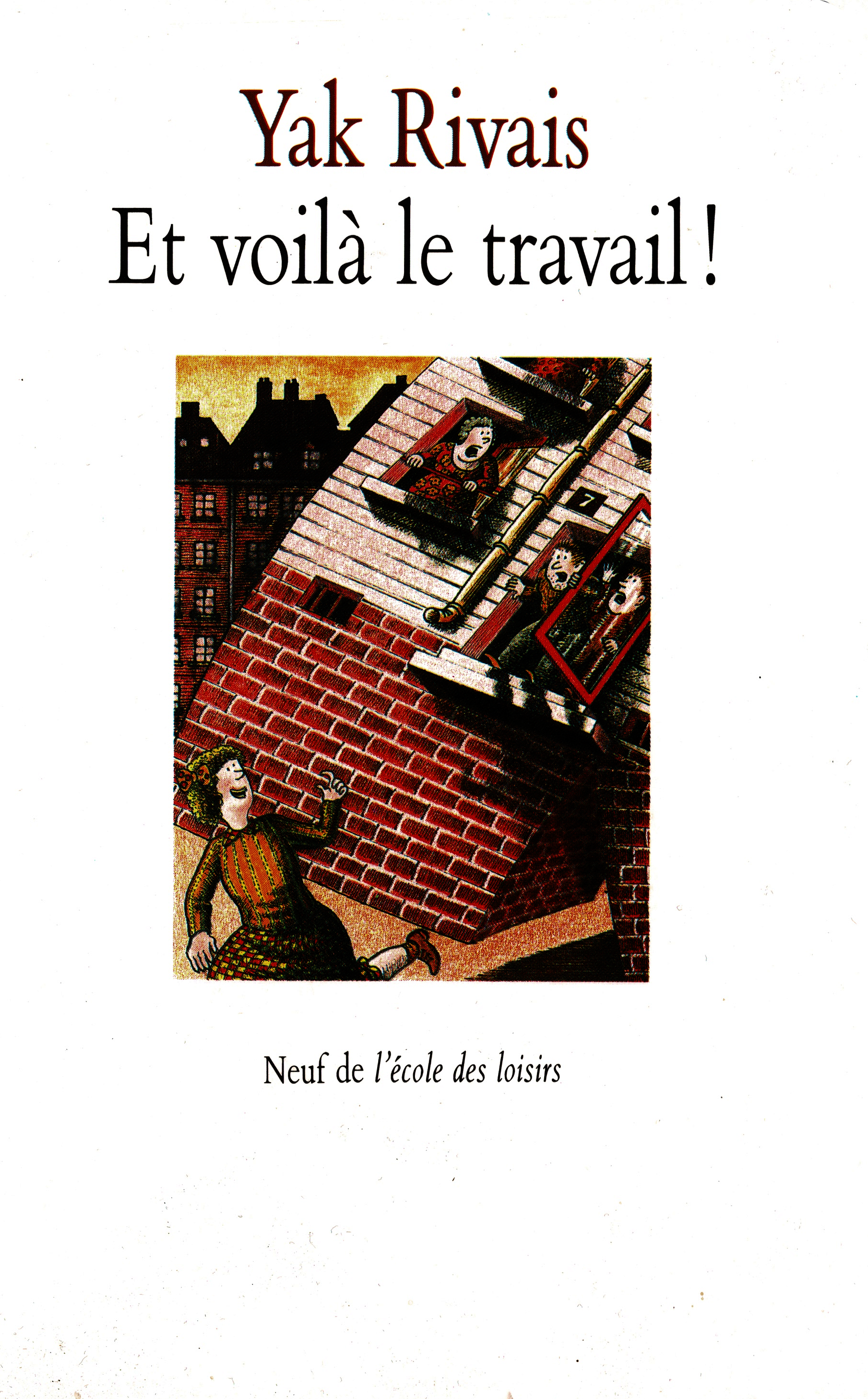 Littérature - Et voilà le travail !SéquenceSéance 0 Lecture orale de l’introduction (pages 7 à 9). Discussion orale.	 Il s’agit d’un recueil de nouvelles. Les nouvelles mettent en scène des enfants qui 	ont des pouvoirs.[Les élèves doivent lire L’enfant qui déplaçait son immeuble (pages 11 à 23) à la maison.]Séance 1 Activité sur la première histoire. Correction de l’activité. Distribution et remplissage du document de résumé de l’histoire.[Les élèves doivent lire L’enfant qui avait vu le Père Noël (pages 24 à 35) à la maison.]Séance 2 Activité sur la deuxième histoire. Correction de l’activité. Remplissage du document de résumé de l’histoire.[Les élèves doivent lire L’enfant démontable (pages 36 à 46) à la maison.]Séance 3 Activité sur la troisième histoire. Correction de l’activité. Remplissage du document de résumé de l’histoire.[Les élèves doivent lire :A  La fille qui shootait dans les chapeaux (pages 47 à 55) B  L’enfant qui devenait un arbre (pages 56 à 68)C  L’enfant qui soulevait les murs (pages 69 à 84)D  L’enfant qui se déplaçait à portée de vue (pages 85 à 94)à la maison.]Séance 4 Activité sur les histoires lues. Correction de l’activité. Remplissage du document de résumé de l’histoire.[Les élèves doivent lire :A  L’enfant aux korrigans (pages 95 à 106) B  L’éléphant en peluche (pages 107 à 117)C  L’inventeur (pages 118 à 124)D  L’enfant qui faisait pleuvoir (pages 125 à 134)à la maison.]Séance 5 Activité sur les histoires lues. Correction de l’activité. Remplissage du document de résumé de l’histoire.Littérature – Et voilà le travail ! Résumé pour l’enseignantLittérature - Et voilà le travail ! Travail sur les histoiresLittérature - Et voilà le travail ! CorrigéTravail sur les histoiresLittérature - Et voilà le travail ! 1L’enfant qui déplaçait son immeuble (pages 11 à 23)Sur ta feuille de classeur, réponds aux questions suivantes.a) Quelle est la première chose étonnante qui arrive à Alice ?b) Que doit faire Alice pour que son immeuble puisse bouger ?c) Où l’immeuble d’Alice s’installe-t-il ?d) Que veut faire Alice l’été suivant ?Littérature - Et voilà le travail ! 1L’enfant qui déplaçait son immeuble (pages 11 à 23)Sur ta feuille de classeur, réponds aux questions suivantes.a) Quelle est la première chose étonnante qui arrive à Alice ?b) Que doit faire Alice pour que son immeuble puisse bouger ?c) Où l’immeuble d’Alice s’installe-t-il ?d) Que veut faire Alice l’été suivant ?Littérature - Et voilà le travail ! 1L’enfant qui déplaçait son immeuble (pages 11 à 23)Sur ta feuille de classeur, réponds aux questions suivantes.a) Quelle est la première chose étonnante qui arrive à Alice ?b) Que doit faire Alice pour que son immeuble puisse bouger ?c) Où l’immeuble d’Alice s’installe-t-il ?d) Que veut faire Alice l’été suivant ?Littérature - Et voilà le travail ! 1L’enfant qui déplaçait son immeuble (pages 11 à 23)Sur ta feuille de classeur, réponds aux questions suivantes.a) Quelle est la première chose étonnante qui arrive à Alice ?b) Que doit faire Alice pour que son immeuble puisse bouger ?c) Où l’immeuble d’Alice s’installe-t-il ?d) Que veut faire Alice l’été suivant ?Littérature - Et voilà le travail ! 1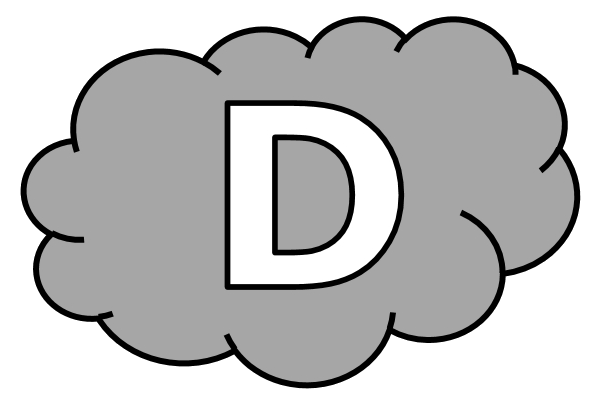 L’enfant qui déplaçait son immeuble (pages 11 à 23)Réponds aux questions suivantes.a) Quelle est la première chose étonnante qui arrive à Alice ? La première chose étonnante qui arrive à Alice est que ..............................................................................................................................................................................................................................................b) Que doit faire Alice pour que son immeuble puisse bouger ? Pour que son immeuble puisse bouger, Alice doit ......................................................................................................................................................................................................................................................c) Où l’immeuble d’Alice s’installe-t-il ? L’immeuble d’Alice s’installe ...................................................................................................................................................................................................................................................................................d) Que veut faire Alice l’été suivant ? L’été suivant, Alice veut .........................................................................................................................................................................................................................................................................................Littérature - Et voilà le travail ! 1 CorrigéL’enfant qui déplaçait son immeuble (pages 11 à 23)Sur ta feuille de classeur, réponds aux questions suivantes.a) Quelle est la première chose étonnante qui arrive à Alice ? Son immeuble lui parle.b) Que doit faire Alice pour que son immeuble puisse bouger ? Alice doit arroser le pied de son immeuble.c) Où l’immeuble d’Alice s’installe-t-il ? L’immeuble s’installe en face de la tour Eiffel.d) Que veut faire Alice l’été suivant ? Alice veut s’installer au bord de la mer.Littérature - Et voilà le travail ! 2L’enfant qui avait vu le Père Noël (pages 24 à 35)Sur ta feuille de classeur, réponds aux questions suivantes.a) Comment réagissent les camarades de Cyril quand il raconte qu’il a vu le Père Noël ?b) En quoi le Père Noël est-il différent de l’image que les enfants en ont ?c) Pourquoi le Père Noël vient-il dans la classe ?d) Que souhaitent les enfants à propos du Père Noël ?Littérature - Et voilà le travail ! 2L’enfant qui avait vu le Père Noël (pages 24 à 35)Sur ta feuille de classeur, réponds aux questions suivantes.a) Comment réagissent les camarades de Cyril quand il raconte qu’il a vu le Père Noël ?b) En quoi le Père Noël est-il différent de l’image que les enfants en ont ?c) Pourquoi le Père Noël vient-il dans la classe ?d) Que souhaitent les enfants à propos du Père Noël ?Littérature - Et voilà le travail ! 2L’enfant qui avait vu le Père Noël (pages 24 à 35)Sur ta feuille de classeur, réponds aux questions suivantes.a) Comment réagissent les camarades de Cyril quand il raconte qu’il a vu le Père Noël ?b) En quoi le Père Noël est-il différent de l’image que les enfants en ont ?c) Pourquoi le Père Noël vient-il dans la classe ?d) Que souhaitent les enfants à propos du Père Noël ?Littérature - Et voilà le travail ! 2L’enfant qui avait vu le Père Noël (pages 24 à 35)Sur ta feuille de classeur, réponds aux questions suivantes.a) Comment réagissent les camarades de Cyril quand il raconte qu’il a vu le Père Noël ?b) En quoi le Père Noël est-il différent de l’image que les enfants en ont ?c) Pourquoi le Père Noël vient-il dans la classe ?d) Que souhaitent les enfants à propos du Père Noël ?Littérature - Et voilà le travail ! 2L’enfant qui avait vu le Père Noël (pages 24 à 35)Réponds aux questions suivantes.a) Comment réagissent les camarades de Cyril quand il raconte qu’il a vu le Père Noël ? Quand Cyril raconte qu’il a vu le Père Noël, ..............................................................................................................................................................................................................................................................b) En quoi le Père Noël est-il différent de l’image que les enfants en ont ? Le Père Noël est différent car .................................................................................................................................................................................................................................................................................c) Pourquoi le Père Noël vient-il dans la classe ? Le Père Noël vient dans la classe .............................................................................................................................................................................................................................................................................d) Que souhaitent les enfants à propos du Père Noël ? Les enfants souhaitent ................................................................................................................................................................................. ..........................................................................................................Littérature - Et voilà le travail ! 2 CorrigéL’enfant qui avait vu le Père Noël (pages 24 à 35)Sur ta feuille de classeur, réponds aux questions suivantes.a) Comment réagissent les camarades de Cyril quand il raconte qu’il a vu le Père Noël ? Ils ne le croient pas et se moquent de lui.b) En quoi le Père Noël est-il différent de l’image que les enfants en ont ? Le Père Noël a un habit jaune, une barbe noire, et un éléphant tire son chariot.c) Pourquoi le Père Noël vient-il dans la classe ? Le Père Noël vient dans la classe pour faire un sondage.d) Que souhaitent les enfants à propos du Père Noël ? Les enfants souhaitent que le Père Noël continue de travailler.Littérature - Et voilà le travail ! 3L’enfant démontable (pages 36 à 46)Sur ta feuille de classeur, réponds aux questions suivantes.a) Où se trouve Romuald quand il constate que son corps est démontable ?b) Quelle partie de son corps Romuald démonte-t-il en premier ?c) Pourquoi la mère de Romuald est-elle étonnée quand le garçon sort de la salle de bain ?d) Que fait alors Romuald grâce à son pouvoir ?Littérature - Et voilà le travail ! 3L’enfant démontable (pages 36 à 46)Sur ta feuille de classeur, réponds aux questions suivantes.a) Où se trouve Romuald quand il constate que son corps est démontable ?b) Quelle partie de son corps Romuald démonte-t-il en premier ?c) Pourquoi la mère de Romuald est-elle étonnée quand le garçon sort de la salle de bain ?d) Que fait alors Romuald grâce à son pouvoir ?Littérature - Et voilà le travail ! 3L’enfant démontable (pages 36 à 46)Sur ta feuille de classeur, réponds aux questions suivantes.a) Où se trouve Romuald quand il constate que son corps est démontable ?b) Quelle partie de son corps Romuald démonte-t-il en premier ?c) Pourquoi la mère de Romuald est-elle étonnée quand le garçon sort de la salle de bain ?d) Que fait alors Romuald grâce à son pouvoir ?Littérature - Et voilà le travail ! 3L’enfant démontable (pages 36 à 46)Sur ta feuille de classeur, réponds aux questions suivantes.a) Où se trouve Romuald quand il constate que son corps est démontable ?b) Quelle partie de son corps Romuald démonte-t-il en premier ?c) Pourquoi la mère de Romuald est-elle étonnée quand le garçon sort de la salle de bain ?d) Que fait alors Romuald grâce à son pouvoir ?Littérature - Et voilà le travail ! 3L’enfant démontable (pages 36 à 46)Réponds aux questions suivantes. a) Où se trouve Romuald quand il constate que son corps est démontable ? Quand il constate que son corps est démontable, Romuald ...............................................................................................................................................................................................................................................b) Quelle partie de son corps Romuald démonte-t-il en premier ? En premier, Romuald démonte .....................................................................................................................................................................................................................................................................................c) Pourquoi la mère de Romuald est-elle étonnée quand le garçon sort de la salle de bain ? La mère de Romuald est étonnée car .............................................................................................................................................................................................................................................................................d) Que fait alors Romuald grâce à son pouvoir ? Grâce à son pouvoir, Romuald ......................................................................................................................................................................................................................................................................................Littérature - Et voilà le travail ! 3 CorrigéL’enfant démontable (pages 36 à 46)Sur ta feuille de classeur, réponds aux questions suivantes.a) Où se trouve Romuald quand il constate que son corps est démontable ? Romuald se trouve dans la salle de bain.b) Quelle partie de son corps Romuald démonte-t-il en premier ? Romuald démonte sa main gauche en premier.c) Pourquoi la mère de Romuald est-elle étonnée quand le garçon sort de la salle de bain ? Car le pied gauche de Romuald est à l’envers.d) Que fait alors Romuald grâce à son pouvoir ? Grâce à son pouvoir, Romuald joue aux voitures et fait sa lecture en même temps.Littérature - Et voilà le travail ! 4A - La fille qui shootait dans les chapeaux (pages 47 à 55)Sur ta feuille de classeur, réponds aux questions suivantes.a) Où se trouve Anne-Lise quand elle découvre son pouvoir ?b) Que souhaite faire Anne-Lise ?c) Comment réagissent les gens qui voient Anne-Lise dans ses œuvres ?d) À la fin de l’histoire, pourquoi Anne-Lise ressort-elle ?Littérature - Et voilà le travail ! 4A - La fille qui shootait dans les chapeaux (pages 47 à 55)Sur ta feuille de classeur, réponds aux questions suivantes.a) Où se trouve Anne-Lise quand elle découvre son pouvoir ?b) Que souhaite faire Anne-Lise ?c) Comment réagissent les gens qui voient Anne-Lise dans ses œuvres ?d) À la fin de l’histoire, pourquoi Anne-Lise ressort-elle ?Littérature - Et voilà le travail ! 4A - La fille qui shootait dans les chapeaux (pages 47 à 55)Sur ta feuille de classeur, réponds aux questions suivantes.a) Où se trouve Anne-Lise quand elle découvre son pouvoir ?b) Que souhaite faire Anne-Lise ?c) Comment réagissent les gens qui voient Anne-Lise dans ses œuvres ?d) À la fin de l’histoire, pourquoi Anne-Lise ressort-elle ?Littérature - Et voilà le travail ! 4A - La fille qui shootait dans les chapeaux (pages 47 à 55)Sur ta feuille de classeur, réponds aux questions suivantes.a) Où se trouve Anne-Lise quand elle découvre son pouvoir ?b) Que souhaite faire Anne-Lise ?c) Comment réagissent les gens qui voient Anne-Lise dans ses œuvres ?d) À la fin de l’histoire, pourquoi Anne-Lise ressort-elle ?Littérature - Et voilà le travail ! 4A - La fille qui shootait dans les chapeaux (pages 47 à 55)Réponds aux questions suivantes.a) Où se trouve Anne-Lise quand elle découvre son pouvoir ? Quand elle découvre son pouvoir, Anne-Lise ..................................................................................................................................................................................................................................................................b) Que souhaite faire Anne-Lise ? Anne-Lise souhaite .....................................................................................................................................................................................................................................................................................................c) Comment réagissent les gens qui voient Anne-Lise dans ses œuvres ? Quand ils voient Anne-Lise dans ses œuvres, les gens .....................................................................................................................................................................................................................................................d) À la fin de l’histoire, pourquoi Anne-Lise ressort-elle ? À la fin de l’histoire, Anne-Lise ressort ...........................................................................................................................................................................................................................................................................Littérature - Et voilà le travail ! 4 CorrigéA - La fille qui shootait dans les chapeaux (pages 47 à 55)Sur ta feuille de classeur, réponds aux questions suivantes.a) Où se trouve Anne-Lise quand elle découvre son pouvoir ? Anne-Lise est en classe.b) Que souhaite faire Anne-Lise ? Anne-Lise souhaite shooter dans les chapeaux des gens.c) Comment réagissent les gens qui voient Anne-Lise dans ses œuvres ? Les gens applaudissent Anne-Lise.d) À la fin de l’histoire, pourquoi Anne-Lise ressort-elle ? Anne-Lise ressort car elle poursuit une mouche.Littérature - Et voilà le travail ! 4B - L’enfant qui devenait un arbre (pages 56 à 68)Sur ta feuille de classeur, réponds aux questions suivantes.a) Quelle la première partie du corps de Matthieu qui change ?b) Que réclame Matthieu à ses camarades ?c) Pourquoi le maître dit-il à Matthieu de quitter la classe ?d) À la fin de l’histoire, où Matthieu se rend-il ?Littérature - Et voilà le travail ! 4B - L’enfant qui devenait un arbre (pages 56 à 68)Sur ta feuille de classeur, réponds aux questions suivantes.a) Quelle la première partie du corps de Matthieu qui change ?b) Que réclame Matthieu à ses camarades ?c) Pourquoi le maître dit-il à Matthieu de quitter la classe ?d) À la fin de l’histoire, où Matthieu se rend-il ?Littérature - Et voilà le travail ! 4B - L’enfant qui devenait un arbre (pages 56 à 68)Sur ta feuille de classeur, réponds aux questions suivantes.a) Quelle la première partie du corps de Matthieu qui change ?b) Que réclame Matthieu à ses camarades ?c) Pourquoi le maître dit-il à Matthieu de quitter la classe ?d) À la fin de l’histoire, où Matthieu se rend-il ?Littérature - Et voilà le travail ! 4B - L’enfant qui devenait un arbre (pages 56 à 68)Sur ta feuille de classeur, réponds aux questions suivantes.a) Quelle la première partie du corps de Matthieu qui change ?b) Que réclame Matthieu à ses camarades ?c) Pourquoi le maître dit-il à Matthieu de quitter la classe ?d) À la fin de l’histoire, où Matthieu se rend-il ?Littérature - Et voilà le travail ! 4B - L’enfant qui devenait un arbre (pages 56 à 68)Réponds aux questions suivantes.a) Quelle la première partie du corps de Matthieu qui change ? La première partie du corps de Matthieu qui change est ................................................................................................................................................................................................................................................b) Que réclame Matthieu à ses camarades ? Matthieu réclame que ses camarades .........................................................................................................................................................................................................................................................................c) Pourquoi le maître dit-il à Matthieu de quitter la classe ? Le maître dit à Matthieu de quitter la classe .................................................................................................................................................................................................................................................................d) À la fin de l’histoire, où Matthieu se rend-il ? À la fin de l’histoire, Matthieu se rend .........................................................................................................................................................................................................................................................................Littérature - Et voilà le travail ! 4 CorrigéB - L’enfant qui devenait un arbre (pages 56 à 68)Sur ta feuille de classeur, réponds aux questions suivantes.a) Quelle la première partie du corps de Matthieu qui change ? Les pieds de Matthieu changent.b) Que réclame Matthieu à ses camarades ? Matthieu réclame de l’eau.c) Pourquoi le maître dit-il à Matthieu de quitter la classe ? Matthieu risque de se retrouver coincer en classe.d) À la fin de l’histoire, où Matthieu se rend-il ? Matthieu va au Jardin des Plantes.Littérature - Et voilà le travail ! 4C - L’enfant qui soulevait les murs (pages 69 à 84)Sur ta feuille de classeur, réponds aux questions suivantes.a) Que fait Marion quand elle se rend compte de son pouvoir ?b) Que décide de faire Marion après la journée de classe ?c) Que craignent les enfants pendant leur expédition ?d) À la fin de l’histoire, pourquoi Marion est-elle déçue d’elle-même ?Littérature - Et voilà le travail ! 4C - L’enfant qui soulevait les murs (pages 69 à 84)Sur ta feuille de classeur, réponds aux questions suivantes.a) Que fait Marion quand elle se rend compte de son pouvoir ?b) Que décide de faire Marion après la journée de classe ?c) Que craignent les enfants pendant leur expédition ?d) À la fin de l’histoire, pourquoi Marion est-elle déçue d’elle-même ?Littérature - Et voilà le travail ! 4C - L’enfant qui soulevait les murs (pages 69 à 84)Sur ta feuille de classeur, réponds aux questions suivantes.a) Que fait Marion quand elle se rend compte de son pouvoir ?b) Que décide de faire Marion après la journée de classe ?c) Que craignent les enfants pendant leur expédition ?d) À la fin de l’histoire, pourquoi Marion est-elle déçue d’elle-même ?Littérature - Et voilà le travail ! 4C - L’enfant qui soulevait les murs (pages 69 à 84)Sur ta feuille de classeur, réponds aux questions suivantes.a) Que fait Marion quand elle se rend compte de son pouvoir ?b) Que décide de faire Marion après la journée de classe ?c) Que craignent les enfants pendant leur expédition ?d) À la fin de l’histoire, pourquoi Marion est-elle déçue d’elle-même ?Littérature - Et voilà le travail ! 4C - L’enfant qui soulevait les murs (pages 69 à 84)Réponds aux questions suivantes. a) Que fait Marion quand elle se rend compte de son pouvoir ? Quand elle se rend compte de son pouvoir, Marion .......................................................................................................................................................................................................................................................b) Que décide de faire Marion après la journée de classe ? Après la journée de classe, Marion veut ......................................................................................................................................................................................................................................................................c) Que craignent les enfants pendant leur expédition ? Pendant leur expédition, les enfants ................................................................................................................................................................. ...........................................................................................................d) À la fin de l’histoire, pourquoi Marion est-elle déçue d’elle-même ? Marion est déçue car ..................................................................................................................................................................................... ...........................................................................................................Littérature - Et voilà le travail ! 4 CorrigéC - L’enfant qui soulevait les murs (pages 69 à 84)Sur ta feuille de classeur, réponds aux questions suivantes.a) Que fait Marion quand elle se rend compte de son pouvoir ? Elle joue au loup avec les garçons.b) Que décide de faire Marion après la journée de classe ? Marion veut rentrer chez elle en soulevant les murs des immeubles.c) Que craignent les enfants pendant leur expédition ? Les enfants craignent de se faire gronder.d) À la fin de l’histoire, pourquoi Marion est-elle déçue d’elle-même ? Marion est déçue car elle s’est perdue.Littérature - Et voilà le travail ! 4D - L’enfant qui se déplaçait à portée de vue (pages 85 à 94)Sur ta feuille de classeur, réponds aux questions suivantes.a) Où est Sébastien quand il se rend compte de son pouvoir ?b) Pourquoi se retrouve-t-il alors au pied de son immeuble ?c) Que conseille la dame aux pigeons à Sébastien ?d) À la fin de l’histoire, que fait d’extraordinaire le copain de Sébastien ?Littérature - Et voilà le travail ! 4D - L’enfant qui se déplaçait à portée de vue (pages 85 à 94)Sur ta feuille de classeur, réponds aux questions suivantes.a) Où est Sébastien quand il se rend compte de son pouvoir ?b) Pourquoi se retrouve-t-il alors au pied de son immeuble ?c) Que conseille la dame aux pigeons à Sébastien ?d) À la fin de l’histoire, que fait d’extraordinaire le copain de Sébastien ?Littérature - Et voilà le travail ! 4D - L’enfant qui se déplaçait à portée de vue (pages 85 à 94)Sur ta feuille de classeur, réponds aux questions suivantes.a) Où est Sébastien quand il se rend compte de son pouvoir ?b) Pourquoi se retrouve-t-il alors au pied de son immeuble ?c) Que conseille la dame aux pigeons à Sébastien ?d) À la fin de l’histoire, que fait d’extraordinaire le copain de Sébastien ?Littérature - Et voilà le travail ! 4D - L’enfant qui se déplaçait à portée de vue (pages 85 à 94)Sur ta feuille de classeur, réponds aux questions suivantes.a) Où est Sébastien quand il se rend compte de son pouvoir ?b) Pourquoi se retrouve-t-il alors au pied de son immeuble ?c) Que conseille la dame aux pigeons à Sébastien ?d) À la fin de l’histoire, que fait d’extraordinaire le copain de Sébastien ?Littérature - Et voilà le travail ! 4D - L’enfant qui se déplaçait à portée de vue (pages 85 à 94)Réponds aux questions suivantes.a) Où est Sébastien quand il se rend compte de son pouvoir ? Quand il se rend compte de son pouvoir, Sébastien est ....................................................................................................................................... ...........................................................................................................b) Pourquoi se retrouve-t-il alors au pied de son immeuble ? Sébastien se retrouve au pied de son immeuble car .......................................................................................................................................... ...........................................................................................................c) Que conseille la dame aux pigeons à Sébastien ? La dame aux pigeons conseille à Sébastien de .................................................................................................................................................. ...........................................................................................................d) À la fin de l’histoire, que fait d’extraordinaire le copain de Sébastien ? Le copain de Sébastien ................................................................................................................................................................................. ...........................................................................................................Littérature - Et voilà le travail ! 4 CorrigéD - L’enfant qui se déplaçait à portée de vue (pages 85 à 94)Sur ta feuille de classeur, réponds aux questions suivantes.a) Où est Sébastien quand il se rend compte de son pouvoir ? Sébastien est dans son lit.b) Pourquoi se retrouve-t-il alors au pied de son immeuble ? Il se retrouve au pied de l’immeuble car il regarde son copain Benjamin.c) Que conseille la dame aux pigeons à Sébastien ? La dame aux pigeons lui conseille de faire attention à son pouvoir qui pourrait être dangereux.d) À la fin de l’histoire, que fait d’extraordinaire le copain de Sébastien ? Le copain de Sébastien passe à travers les parents de Sébastien.Littérature - Et voilà le travail ! 5A - L’enfant aux korrigans (pages 95 à 106)Sur ta feuille de classeur, réponds aux questions suivantes.a) D’après Baptiste, où se cachent les korrigans ?b) Comment les a-t-il vus ?c) Comment réagit le maître quand Baptiste lui explique son problème ?d) À la fin de l’histoire, Baptiste fait-il des progrès en orthographe ?Littérature - Et voilà le travail ! 5A - L’enfant aux korrigans (pages 95 à 106)Sur ta feuille de classeur, réponds aux questions suivantes.a) D’après Baptiste, où se cachent les korrigans ?b) Comment les a-t-il vus ?c) Comment réagit le maître quand Baptiste lui explique son problème ?d) À la fin de l’histoire, Baptiste fait-il des progrès en orthographe ?Littérature - Et voilà le travail ! 5A - L’enfant aux korrigans (pages 95 à 106)Sur ta feuille de classeur, réponds aux questions suivantes.a) D’après Baptiste, où se cachent les korrigans ?b) Comment les a-t-il vus ?c) Comment réagit le maître quand Baptiste lui explique son problème ?d) À la fin de l’histoire, Baptiste fait-il des progrès en orthographe ?Littérature - Et voilà le travail ! 5A - L’enfant aux korrigans (pages 95 à 106)Sur ta feuille de classeur, réponds aux questions suivantes.a) D’après Baptiste, où se cachent les korrigans ?b) Comment les a-t-il vus ?c) Comment réagit le maître quand Baptiste lui explique son problème ?d) À la fin de l’histoire, Baptiste fait-il des progrès en orthographe ?Littérature - Et voilà le travail ! 5A - L’enfant aux korrigans (pages 95 à 106)Réponds aux questions suivantes. a) D’après Baptiste, où se cachent les korrigans ? D’après Baptiste, les korrigans se cachent ......................................................................................................................................................... ...........................................................................................................b) Comment les a-t-il vus ? Baptiste les a vus .....................................................................................................................................................................................................................................................................................................c) Comment réagit le maître quand Baptiste lui explique son problème ? Quand Baptiste lui explique son problème, le maître .....................................................................................................................................................................................................................................................d) À la fin de l’histoire, Baptiste fait-il des progrès en orthographe ? À la fin de l’histoire, Baptiste .....................................................................................................................................................................................................................................................................................Littérature - Et voilà le travail ! 5 CorrigéA - L’enfant aux korrigans (pages 95 à 106)Sur ta feuille de classeur, réponds aux questions suivantes.a) D’après Baptiste, où se cachent les korrigans ? Les korrigans se cachent dans son casier.b) Comment les a-t-il vus ? Il les a surpris en venant pendant le temps de cantine.c) Comment réagit le maître quand Baptiste lui explique son problème ? Le maître en le croit pas et se moque de lui.d) À la fin de l’histoire, Baptiste fait-il des progrès en orthographe ? Baptiste n’a fait aucun progrès en orthographe.Littérature - Et voilà le travail ! 5B - L’éléphant en peluche (pages 107 à 117)Sur ta feuille de classeur, réponds aux questions suivantes.a) Pourquoi Elisabeth pleure-t-elle au début de l’histoire ?b) Quelle est la particularité de Tambo, une fois qu’il est vivant ?c) Comment les pompiers font-ils sortir l’éléphant de l’appartement ?d) À la fin de l’histoire, que se passe-t-il d’extraordinaire ?Littérature - Et voilà le travail ! 5B - L’éléphant en peluche (pages 107 à 117)Sur ta feuille de classeur, réponds aux questions suivantes.a) Pourquoi Elisabeth pleure-t-elle au début de l’histoire ?b) Quelle est la particularité de Tambo, une fois qu’il est vivant ?c) Comment les pompiers font-ils sortir l’éléphant de l’appartement ?d) À la fin de l’histoire, que se passe-t-il d’extraordinaire ?Littérature - Et voilà le travail ! 5B - L’éléphant en peluche (pages 107 à 117)Sur ta feuille de classeur, réponds aux questions suivantes.a) Pourquoi Elisabeth pleure-t-elle au début de l’histoire ?b) Quelle est la particularité de Tambo, une fois qu’il est vivant ?c) Comment les pompiers font-ils sortir l’éléphant de l’appartement ?d) À la fin de l’histoire, que se passe-t-il d’extraordinaire ?Littérature - Et voilà le travail ! 5B - L’éléphant en peluche (pages 107 à 117)Sur ta feuille de classeur, réponds aux questions suivantes.a) Pourquoi Elisabeth pleure-t-elle au début de l’histoire ?b) Quelle est la particularité de Tambo, une fois qu’il est vivant ?c) Comment les pompiers font-ils sortir l’éléphant de l’appartement ?d) À la fin de l’histoire, que se passe-t-il d’extraordinaire ?Littérature - Et voilà le travail ! 5B - L’éléphant en peluche (pages 107 à 117)Réponds aux questions suivantes.a) Pourquoi Elisabeth pleure-t-elle au début de l’histoire ? Au début de l’histoire, Elisabeth pleure car ......................................................................................... ........................................................................................................................................................................b) Quelle est la particularité de Tambo, une fois qu’il est vivant ? Une fois qu’il est vivant, Tambo .................................................................................................................................................................................................................................................................................c) Comment les pompiers font-ils sortir l’éléphant de l’appartement ? Pour faire sortir l’éléphant, les pompiers .....................................................................................................................................................................................................................................................................d) À la fin de l’histoire, que se passe-t-il d’extraordinaire ? À la fin de l’histoire, .................................................................................................................................................................................................................................................................................................Littérature - Et voilà le travail ! 5 CorrigéB - L’éléphant en peluche (pages 107 à 117)Sur ta feuille de classeur, réponds aux questions suivantes.a) Pourquoi Elisabeth pleure-t-elle au début de l’histoire ? Elisabeth pleure car elle s’est fait gronder.b) Quelle est la particularité de Tambo, une fois qu’il est vivant ? Tambo grandit très rapidement.c) Comment les pompiers font-ils sortir l’éléphant de l’appartement ? Les pompiers font sortir l’éléphant à l’aide d’une grue.d) À la fin de l’histoire, que se passe-t-il d’extraordinaire ? À la fin de l’histoire, l’ours en peluche d’Elisabeth devient vivant.Littérature - Et voilà le travail ! 5C - L’inventeur (pages 118 à 124)Sur ta feuille de classeur, réponds aux questions suivantes.a) Où Hadrien s’enferme-t-il ?b) Au début, qu’est-ce que le père d’Hadrien imagine qu’il fabrique ?c) À quoi ressemble l’engin fabriqué par Hadrien ?d) À la fin de l’histoire, que décide de faire Hadrien ?Littérature - Et voilà le travail ! 5C - L’inventeur (pages 118 à 124)Sur ta feuille de classeur, réponds aux questions suivantes.a) Où Hadrien s’enferme-t-il ?b) Au début, qu’est-ce que le père d’Hadrien imagine qu’il fabrique ?c) À quoi ressemble l’engin fabriqué par Hadrien ?d) À la fin de l’histoire, que décide de faire Hadrien ?Littérature - Et voilà le travail ! 5C - L’inventeur (pages 118 à 124)Sur ta feuille de classeur, réponds aux questions suivantes.a) Où Hadrien s’enferme-t-il ?b) Au début, qu’est-ce que le père d’Hadrien imagine qu’il fabrique ?c) À quoi ressemble l’engin fabriqué par Hadrien ?d) À la fin de l’histoire, que décide de faire Hadrien ?Littérature - Et voilà le travail ! 5C - L’inventeur (pages 118 à 124)Sur ta feuille de classeur, réponds aux questions suivantes.a) Où Hadrien s’enferme-t-il ?b) Au début, qu’est-ce que le père d’Hadrien imagine qu’il fabrique ?c) À quoi ressemble l’engin fabriqué par Hadrien ?d) À la fin de l’histoire, que décide de faire Hadrien ?Littérature - Et voilà le travail ! 5C - L’inventeur (pages 118 à 124) Réponds aux questions suivantes.a) Où Hadrien s’enferme-t-il ? Hadrien s’enferme ....................................................................................................................................................................................................................................................................................................b) Au début, qu’est-ce que le père d’Hadrien imagine qu’il fabrique ? Au début, son père pense qu’Hadrien fabrique .............................................................................................................................................................................................................................................................c) À quoi ressemble l’engin fabriqué par Hadrien ? L’engin fabriqué par Hadrien ressemble ......................................................................................................................................................................................................................................................................d) À la fin de l’histoire, que décide de faire Hadrien ? À la fin de l’histoire, Hadrien .....................................................................................................................................................................................................................................................................................Littérature - Et voilà le travail ! 5 CorrigéC - L’inventeur (pages 118 à 124)Sur ta feuille de classeur, réponds aux questions suivantes.a) Où Hadrien s’enferme-t-il ? Hadrien s’enferme dans le garage.b) Au début, qu’est-ce que le père d’Hadrien imagine qu’il fabrique ? Il imagine qu’il fabrique un bateau.c) À quoi ressemble l’engin fabriqué par Hadrien ? L’engin ressemble à un moulin.d) À la fin de l’histoire, que décide de faire Hadrien ? Hadrien décide de partir en voyage.Littérature - Et voilà le travail ! 5D - L’enfant qui faisait pleuvoir (pages 125 à 134)Sur ta feuille de classeur, réponds aux questions suivantes.a) Que fait Lola pour que la pluie commence à tomber ?b) Pourquoi Lola arrive-t-elle à l’école en retard ?c) Quelle activité propose le maître qui calme Lola ?d) Quelle est la dernière chose que Lola ajoute à son dessin ?Littérature - Et voilà le travail ! 5D - L’enfant qui faisait pleuvoir (pages 125 à 134)Sur ta feuille de classeur, réponds aux questions suivantes.a) Que fait Lola pour que la pluie commence à tomber ?b) Pourquoi Lola arrive-t-elle à l’école en retard ?c) Quelle activité propose le maître qui calme Lola ?d) Quelle est la dernière chose que Lola ajoute à son dessin ?Littérature - Et voilà le travail ! 5D - L’enfant qui faisait pleuvoir (pages 125 à 134)Sur ta feuille de classeur, réponds aux questions suivantes.a) Que fait Lola pour que la pluie commence à tomber ?b) Pourquoi Lola arrive-t-elle à l’école en retard ?c) Quelle activité propose le maître qui calme Lola ?d) Quelle est la dernière chose que Lola ajoute à son dessin ?Littérature - Et voilà le travail ! 5D - L’enfant qui faisait pleuvoir (pages 125 à 134)Sur ta feuille de classeur, réponds aux questions suivantes.a) Que fait Lola pour que la pluie commence à tomber ?b) Pourquoi Lola arrive-t-elle à l’école en retard ?c) Quelle activité propose le maître qui calme Lola ?d) Quelle est la dernière chose que Lola ajoute à son dessin ?Littérature - Et voilà le travail ! 5D - L’enfant qui faisait pleuvoir (pages 125 à 134)Réponds aux questions suivantes.a) Que fait Lola pour que la pluie commence à tomber ? Pour que la pluie commence à tomber, Lola ................................................................................................................................................................................................................................................................b) Pourquoi Lola arrive-t-elle à l’école en retard ? Lola arrive en retard car ...........................................................................................................................................................................................................................................................................................c) Quelle activité propose le maître qui calme Lola ? Le maître propose ...................................................................................................................................................................................................................................................................................................d) Quelle est la dernière chose que Lola ajoute à son dessin ? La dernière chose qu’ajoute Lola est ...........................................................................................................................................................................................................................................................................Littérature - Et voilà le travail ! 5 CorrigéD - L’enfant qui faisait pleuvoir (pages 125 à 134)Sur ta feuille de classeur, réponds aux questions suivantes.a) Que fait Lola pour que la pluie commence à tomber ? Lola se passe la main derrière les oreilles.b) Pourquoi Lola arrive-t-elle à l’école en retard ? Lola arrive en retard car le réveil n’a pas sonné.c) Quelle activité propose le maître qui calme Lola ? Le maître propose aux élèves de dessiner.d) Quelle est la dernière chose que Lola ajoute à son dessin ? Lola ajoute un soleil à son dessin.PagesRésuméL’enfant qui déplaçait son immeuble(Pages 11 à 23)À sa fenêtre, Alice se désole de la laideur des immeubles gris.Une voix étrange lui répond : il s’agit de son immeuble.Alice est d’abord méfiante, puis finit par admettre que c’est bien son immeuble qui lui parle. Celui-ci lui explique qu’il trouve également le paysage laid. D’autres immeubles entrent dans la conversation, et se plaignent à leur tour de la laideur du quartier, surchargé de bâtiments.Alice rêve que les immeubles pourraient se rendre à la campagne. Son immeuble lui avoue alors qu’il pourrait se déplacer, à condition que la fillette arrose abondamment le pied du bâtiment.Au prétexte d’arroser les fleurs, Alice s’empare du tuyau du concierge et déverse des litres d’eau au pied de l’immeuble.L’immeuble commence à bouger, ce qui provoque des bruits et des secousses. Le bâtiment parvient à se détacher complétement, et commence à faire quelques pas. Les habitants sont terrorisés mais ne peuvent pas sortir de l’immeuble, dont l’escalier est à cinq mètres du sol.Alice explique à tout le monde qu’ils vont simplement se promener un peu.L’immeuble se met donc en route, direction les quais de la Seine, précédée par Alice. Tous deux chantent joyeusement. Ils poussent finalement jusqu’à la tour Eiffel, que l’immeuble découvre avec admiration.Après avoir creusé de nouvelles fondations, l’immeuble s’installe en face du monument, et s’endort aussitôt. La police et les pompiers tentent de repousser l’immeuble, mais c’est impossible. Alice remonte dans son appartement, satisfaite de sa nouvelle vue et rêvant d’un voyage semblable à la mer à l’été prochain.L’enfant qui avait vu le père Noël(Pages 24 à 35)En classe, Cyril se dispute avec ses camarades car il prétend avoir vu le Père Noël. Au fur et à mesure qu’il livre les détails, les enfants se moquent de plus en plus de lui : le Père Noël décrit par Cyril n’a visiblement rien à voir avec l’image que les autres ont de lui (tenue jaune, barbe noire...). Cyril leur rétorque que si le Père Noël n’existe pas et si nul ne l’a jamais vu, personne ne peut savoir comment il est réellement. Ses camarades doivent bien reconnaître la justesse de l’argument de Cyril.Répondant aux questions piégeuses des enfants, Cyril explique que le Père Noël avait un chariot tiré par un éléphant.Anne-Lise demande à se rendre aux toilettes. À peine est-elle sortie de la classe qu’elle tombe nez à nez avec un vieux monsieur, qui n’est autre que le Père Noël décrit par Cyril ! Tous deux entrent dans la classe, le maître propose au Père Noël de s’assoir pour se reposer. Le vieil homme confirme tout ce qu’avait raconté Cyril.Les élèves l’interrogent car ils ne comprennent pas pourquoi il est si différent de l’image qu’on a de lui. Il explique qu’il ne se montre aux hommes que tous les 500 ans. Lors de sa dernière visite, en 1490, il était effectivement habillé de rouge. Depuis, bien des choses ont changé : la couleur de son habit, l’animal qui tire le chariot, sa barbe...Le Père Noël finit par expliquer sa présence en plein mois d’octobre : il vient sonder quelques enfants pour savoir s’il doit continuer ou prendre sa retraite (auquel cas, un autre plus jeune prendra sa place et sera prêt d’ici une centaine d’année...).Par leur réponse, les enfants encourage le Père Noël à continuer son œuvre. Le Père Noël les remercie, leur demande d’annoncer au monde la couleur de sa nouvelle tenue, puis s’en va. Les enfants le voient s’envoler en le saluant de la main.L’enfant démontable(Pages 36 à 46)Alors qu’il est contraint de perdre son temps à se laver, Romuald parvient à détacher sa main gauche de son corps. Il la jette dans la baignoire, mais la chaleur de l’eau lui fait mal. Il ajoute de l’eau froide et tente une expérience : il parvient à bouger la main qui est au fond de l’eau. Il démonte et jette son pied droit dans la baignoire, puis le gauche. Il fait la même chose avec son avant-bras gauche, son bras gauche, son zizi, sa tête. Romuald réfléchit alors puis parvient à démonter sa main droite, à l’aide de sa bouche.Les deux mains sortent de la baignoire, s’emparent du corps qui rejoint tout le monde dans l’eau.Tandis que toutes les parties du corps s’amusent joyeusement, la mère de Romuald tape à la porte. Non sans mal, le garçon parvient à ordonner à ses mains de de sortir de la baignoire, puis de le sécher et de vider l’eau.La mère de Romuald continue de frapper à la porte de la salle de bain et menace d’entrer. Toutes les parties du corps du garçon se cherchent et se recomposent.Romuald s’habille et sort de la salle de bain, pieds nus. Sa mère aperçoit alors le pied gauche de son fils, tourné vers l’arrière. Romuald le tourne dans le bon sens pour rassurer sa mère.Obligé par sa mère, Romuald doit alors faire sa lecture à haute voix. Comme il a envie de jouer aux voitures, il pose sa tête près du livre tandis que son corps peut s’amuser par terre. La mère du garçon entre alors dans le salon et crie de peur devant la scène. Nul doute que Romuald ne recommencera pas à faire deux choses à la fois !La fille qui shootait dans les chapeaux(Pages 47 à 55)Un matin, en classe, Anne-Lise se retrouve à marcher à un mètre cinquante au-dessus du sol. À l’interrogation du maître, Anne-Lise répond qu’elle veut attraper des chapeaux. Elle s’approche donc du seul élève qui a une casquette et y donne un coup de pied magistral.Sans écouter le maître qui lui ordonne de descendre, Anne-Lise sort de la classe par la fenêtre ouverte et s’approche d’une classe de CP en pleine séance d’EPS. Elle shoote alors les couvre-chefs de tous les enfants. Le professeur de sport essaye en vain de l’attraper.Devant le vacarme provoqué par l’incident, le directeur arrive mais Anne-Lise s’en fiche. Elle attrape et brutalise un pigeon, puis sort de l’école. Tout le monde se lance à sa poursuite, en se repérant aux gens en train de ramasser leur chapeau.Anne-Lise continue à shooter les chapeaux, et notamment le chapeau de cowboy d’un SDF, sous les ovations des spectateurs.Elle aperçoit alors un policier avec un képi et lui réserve le même sort qu’aux autres. Arrivent des gardes républicains qui ne sont pas épargnés non plus. Tout le monde applaudit Anne-Lise, qui salue et reprend tranquillement le chemin de l’école. Elle pénètre dans l’école, entre dans la classe et se remet au travail. Ses camarades arrivent à leur tour et s’installent en silence pour ne pas la déranger.Gênée par une mouche, Anne-Lise s’élève à nouveau et la poursuit en sortant par la fenêtre. Le maître ordonne aux élèves de se remettre au travail, en attendant qu’Anne-Lise en ait terminé et revienne.L’enfant qui devenait un arbre(Pages 56 à 68)En classe, Matthieu enlève ses chaussures car ses pieds le font souffrir. Le maître lui demande de les remettre, mais il ne peut pas car ses pieds grandissent. Tant pis, le maître lui demande de venir au tableau pour faire l’exercice, en chaussettes.Alors qu’il avance dans l’allée, les élèves et le maître constatent avec étonnement que ses pieds sont effectivement très grands. Alors qu’il travaille au tableau, Matthieu ressent le besoin de prendre et de presser l’éponge mouillée dans chacune de ses deux mains, ce qui semble le détendre. Il se remet au travail puis met soudain chaque pied dans le seau de l’éponge.Les élèves éclatent de rire, puis constatent que les pieds du garçon ont à nouveau grandi, et qu’ils sont marron comme du bois. Tandis que chacun s’étonne de la situation, les mains et les cheveux de Matthieu poussent également.Une élève part pour chercher de l’eau et le directeur. Quand elle revient, elle aide Matthieu à boire.Son corps d’épaissit et ses vêtements craquent, tandis qu’il continue de réclamer de l’eau.Une élève ose alors faire à haute voix la constatation qui démange tout le monde : Matthieu se transforme en arbre.Avant de lui donner de l’eau à nouveau, le maître propose à Matthieu de quitter la classe s’il ne veut pas s’y retrouver coincé. Le garçon se déplace difficilement jusque dans la cour, où il s’installe au milieu d’autres végétaux. Les élèves essayent de l’arroser sans trop de succès. La pluie fait alors son apparition.Avant qu’il ne soit trop tard, Matthieu décide de quitter l’école pour se rendre au Jardin des Plantes. Depuis, ses camarades de classe viennent souvent lui rendre visite.L’enfant qui soulevait les murs(Pages 69 à 84)Pendant la récréation, Marion est poursuivie par les garçons. C’est alors qu’elle soulève le mur de l’école et se cache en-dessous. Les garçons n’en reviennent pas : Marion n’a pas pu passer par-dessus le mur de trois mètres, alors où est-elle ?Les copines de Marion s’approchent des garçons, et leur révèlent que Marion est passée sous le mur. Les garçons n’en croient rien, alors Marion s’amuse à leur parler depuis l’autre côté du mur. Elle décide de revenir dans la cour en soulevant à nouveau le mur, devant les garçons, ahuris.Les garçons essayent à leur tour de le soulever, rejoints par un nombre grandissant d’enfants : évidemment, le mur ne bouge pas et les garçons, vexés, demandent à Marion de réaliser le même tour avec un autre mur.Après quelques instants d’hésitation, Marion soulève un nouveau mur, passe en-dessous et se retrouve dans la rue. La fin de la récréation sonne alors, et Marion rentre dans la cour en suivant le même chemin qu’à l’aller. Elle se retrouve nez-à-nez avec tous les enfants de l’école, mais aussi les adultes.Marion est ovationnée, puis tout le monde se dirige vers les classes. Pendant le travail, le bruit court que Marion rentrera chez elle ce soir en soulevant les murs des immeubles. À la sortie, tout le monde se précipite dehors et entour Marion.Les enfants se chamaillent pour avoir le droit d’accompagner Marion, tandis que la jeune fille étudie le plan du quartier avec quelques camarades, pour déterminer le meilleur itinéraire à adopter.Marion soulève le mur d’un premier immeuble, certains enfants la suivent, d’autres hésitent puis renoncent à entrer chez les gens.L’expédition s’avance, traverse différents appartements. Les enfants commencent à redouter les conséquences de leur petit voyage. Une des habitantes appelle la police, Marion et ses camarades sentent la panique monter en eux.Le petit groupe continue d’avancer, croisant des habitants étonnés. Dans un appartement, ils croisent une dame qui leur indique qu’ils font fausse route. En colère, les enfants quittent l’appartement en passant par la porte. Marion, triste de s’être trompée, accepte de prendre le goûter avec la dame.L’enfant qui se déplaçait à portée de vue(Pages 85 à 94)Un matin, alors qu’il est dans son lit, Sébastien se rend compte qu’il est capable de se déplacer à l’endroit qu’il regarde. Il réussit une première fois à de déplacer au pied de son lit, puis à l’autre bout du salon.En regardant par la fenêtre, il aperçoit son ami Benjamin. Il se retrouve alors à ses côtés, cinq étages plus bas. Pour expliquer son étrange pouvoir à son camarade, Sébastien fixe l’autre côté de la place, et s’y retrouve instantanément. Les deux enfants rencontrent la dame aux pigeons, Sébastien lui explique et lui montre son pouvoir. La femme lui conseille de faire attention à ce pouvoir, qui peut être dangereux.Sébastien rentre chez lui, accompagné de Benjamin. Ce dernier explique le nouveau pouvoir de son camarade à ses parents, mais Sébastien n’a plus envie de l’utiliser, tant il a peur des éventuelles conséquences. Il va donc se coucher, tandis que son ami raconte toute l’histoire à ses parents.Ceux-ci entrent dans la chambre de leur fils mais ne le trouve pas dans son lit : il est allongé au plafond. Son père est en colère et lui demande de descendre, ce qu’il fait. une fois à terre, son père veut l’attraper mais le garçon parvient à s’échapper en regardant différents endroits, où il se retrouve immédiatement.Après quelques minutes de ce jeu, tout le monde se calme et les parents expliquent à Sébastien que ce comportement n’est pas normal, et qu’il ferait bien de prendre exemple sur Benjamin, qui lui est normal. Sébastien acquiesce.  Benjamin indique qu’il est temps pour lui de partir, se dirige vers la porte et ce faisant, il passe à travers les parents de Sébastien, qui se trouvent au milieu du couloir. Ravi de cet ultime retournement de situation, Sébastien fait un clin d’œil et quitte la pièce.L’enfant aux korrigans(Pages 95 à 106)En classe, Baptiste vient voir le maître en lui révélant qu’il a enfin compris pourquoi il fait des fautes d’orthographe : son casier est rempli de petits êtres étranges. Le maître, très amusé, lui explique que d’après sa description, ce sont des personnages de contes appelés korrigans.Le maître se moque ouvertement de Baptiste, qui continue d’affirmer que ce sont les korrigans qui agissent sur son stylo et lui font écrire n’importe quoi. C’est à présent toute la classe qui est hilare devant les explications du garçon.Le maître finit par entreprendre la fouille du caser en question, même si Baptiste le prévient que les korrigans ne se montreront pas.Une fois le casier vidé de tout un tas d’objets farfelus, le maître demande au garçon de regarder et dire ce qu’il voit. Il se penche et redresse rapidement la tête en affirmant qu’il y a bien un korrigan.L’enseignant lui ordonne de ranger ses affaires, et il s’exécute.Quelques instants plus tard, Baptiste revient voir son instituteur en lui expliquant que pour les voir, il faut venir par surprise, quand la classe est vide.Le maître vient vérifier le rangement du casier de Baptiste, et constate avec colère que c’est à nouveau le bazar. Baptiste explique que ce sont les korrigans qui lui ont joué un vilain tour. Le maître s’emporte et ordonne à Baptiste de s’installer à une nouvelle place, tandis qu’il range lui-même le casier du garçon.Après quelques minutes de travail dans le calme, le maître jette un coup d’œil dans le casier qu’il vient de ranger et constate avec effarement que le désordre règne encore une fois. Le maître ne comprend pas et ne croit toujours pas l’explication que lui répète l’enfant.Tandis que la classe se remet au travail, les discussions autour des korrigans sont de plus en plus nombreuses, entre le maître et les élèves. Ils en arrivent à la conclusion que s’ils sont bien dans le casier de Baptiste, il faut les piéger en mettant de la craie sur le bureau. C’est ce qui est fait, juste avant l’heure de la récréation.En remontant, nulle trace n’est visible sur la craie, à la grande déception des élèves. Quelques secondes plus tard, un éternuement venant du casier se fait entendre. Une nouvelle fois, rien de suspect n’est visible. L’instituteur indique malgré tout à l’enfant qu’il va changer de place. Baptiste, triomphant, demande au maître s’il le croit. Celui-ci lui fait écrire sa phrase au tableau, et constate avec amusement que l’enfant fait toujours autant de fautes d’orthographe...L’éléphant en peluche(Pages 107 à 117)Un soir, comme elle s’est fait gronder, Elisabeth se réfugie dans sa chambre avec Tambo, son éléphant en peluche. Son père, son frère et sa sœur se moquent d’elle.Elle éteint la lumière, s’allonge en pleurant, sent quelque chose de vivant près d’elle et pousse un cri. Ses parents entrent dans la chambre et découvre que la peluche s’est mise à vivre.La famille, très étonnée, décide malgré tout qu’il est temps de dormir. Elisabeth s’endort donc, blottie contre Tambo. Une heure plus tard, elle se réveille en sentant un poids contre elle, et constate que l’éléphant est beaucoup plus gros. Elle pousse un cri, toute la famille se précipite dans la chambre. Une fois la lumière allumée, tout le monde s’aperçoit que Tambo a doublé de volume.Même s’il continue de grossir à vue d’œil, Elisabeth insiste pour le garder auprès d’elle cette nuit. Les parents abdiquent et retournent se coucher. Elisabeth s’endort avant d’être à nouveau réveillée car le lit a cédé sous le poids de l’animal qui ne cesse de grossir.Les parents insistent cette fois-ci pour amener l’animal au Jardin des Plantes. Avec regret et voyant l’animal qui devient énorme, Elisabeth accepte l’idée.Grossissant encore, l’éléphant est à présent trop volumineux pour passer la porte de l’appartement. Le père appelle les pompiers, qui arrivent quelques instants plus tard. Les barrissements de l’animal réveillent tout l’immeuble.Les pompiers font venir une grue, harnachent le pachyderme en passant par la fenêtre puis parviennent à l’extraire et à le poser au sol. Un camion l’emmène alors jusqu’au Jardin des Plantes.Effondrée, Elisabeth crie alors à l’injustice. Pour la consoler, sa mère lui tend un ours en peluche. La fillette se couche en racontant ses malheurs à l’ourson. Quelques instants plus tard, elle constate que l’ours devient vivant, et grandit extrêmement vite...L’inventeur(Pages 118 à 124)Inquiet de voir son fils enfermé dans le garage, le père d’Hadrien regarde par le trou de la serrure et constate que celui-ci fabrique un bateau. Hadrien rétorque que ce n’est pas un bateau mais n’en dit pas plus.Toujours aussi inquiets, les parents du garçon veulent en savoir davantage. Le père essaye d’espionner par la cheminée, voit une tour mais Hadrien explique que ce n’est pas une tour.La mort dans l’âme, ils vont se coucher, laissant Hadrien et ses occupations. Ils ne dorment presque pas de la nuit et au petit matin, ils descendent au garage, où le bruit a enfin cessé. Hadrien leur demande de l’aide pour sortir l’engin qu’il a fabriqué (celui-ci ressemble à un moulin).Une fois l’engin positionné dans le bon sens, Hadrien explique à ses parents qu’il part se promener. L’appareil se met en branle et, porté par le vent, avance de plus en plus vite. Avant de laisser ses parents sur le trottoir, Hadrien explique qu’il reviendra quand le vent sera favorable.L’enfant qui faisait pleuvoir(Pages 125 à 134)Quand Lola n’est pas contente, elle n’a qu’à passer sa main derrière son oreille, et il se met à pleuvoir.La veille des vacances d’été, Lola est absente et tous les élèves imaginent ce qu’ils feront pendant les congés. Lola arrive alors, de fort mauvaise humeur. Interrogée en récitation, elle récolte une mauvaise note : ce qui finit de l’agacer complétement. Elle passe donc sa main derrière son oreille. L’orage commence au grand désarroi des élèves. La journée continue et Lola s’énerve de plus en plus sur tout un tas de petites choses.Tandis que la pluie tombe de plus en plus fort, les élèves essaient de trouver un moyen de contenter Lola, mais celle-ci ne veut rien entendre. Même le maître craint de l’interroger en conjugaison, de peur que le résultat ne soit pas à la hauteur de ses attentes et qu’elle s’énerve encore plus. Finalement, il l’appelle au tableau. Hélas, c’est un échec et la fillette retourne à sa place en pleurant.Le temps étant trop mauvais, les élèves passent la récréation en classe et le maître essaye de les distraire. Lola semble se détendre et quand l’instituteur propose aux enfants de dessiner ce qu’ils feront le lendemain, Lola se lance dans la tâche avec application et bonheur. La pluie faiblit puis cesse tout à fait quand Lola dessine un joli soleil pour terminer son travail.Le soleil revient enfin, et les enfants sont heureux d’imaginer ce qu’ils feront dès le lendemain.HistoireQuel est le pouvoir de l’enfant ?Comment l’enfant s’en rend compte ?Que fait l’enfant de son pouvoir ?L’enfant qui déplaçait son immeubleL’enfant qui avait vu le Père NoëlL’enfant démontableLa fille qui shootait dans les chapeauxL’enfant qui devenait un arbreL’enfant qui soulevait les mursL’enfant qui se déplaçait à portée de vueL’enfant aux korrigansL’éléphant en pelucheL’inventeurL’enfant qui faisait pleuvoirHistoireQuel est le pouvoir de l’enfant ?Comment l’enfant s’en rend compte ?Que fait l’enfant de son pouvoir ?L’enfant qui déplaçait son immeubleDéplacer les immeubles.Après une discussion avec son immeuble.L’enfant installe son immeuble en face de la tour Eiffel.L’enfant qui avait vu le Père NoëlIl a vu le Père Noël.Il l’a croisé devant chez lui.Le Père Noël vient voir les élèves de la classe.L’enfant démontableIl peut démonter son corps.En prenant son bain.Il joue pendant qu’il lit un livre à haute voix.La fille qui shootait dans les chapeauxElle s’élève dans les airs.Un matin, elle marche en l’air.Elle shoote dans le chapeau de toutes les personnes qu’elle croise.L’enfant qui devenait un arbreIl se change en arbre.Un matin, ses pieds commencent à grandir et il a très soif.Il va s’installer au Jardin des Plantes.L’enfant qui soulevait les mursElle peut soulever les murs et passer en-dessous.Dans la cour, elle est poursuivie par les garçons alors elle soulève le mur sans y réfléchir.Elle essaye de rentrer chez elle en soulevant les murs des immeubles.L’enfant qui se déplaçait à portée de vueIl peut se déplacer à l’endroit où il regarde.Allongé dans son lit, il se retrouve tout à coup au pied du lit.Il teste son pouvoir en se déplaçant de partout.L’enfant aux korrigansDes korrigans sont installés dans son casier et lui font des misères.Il les a surpris en train de danser sur son bureau.Il convainc le maître de le changer de place pour ne plus être embêté.L’éléphant en pelucheSon éléphant en peluche devient vivant.Alors qu’elle est couchée avec son éléphant près d’elle, elle constate qu’il est vivant.L’éléphant grandit si vite qu’il est conduit au zoo.L’inventeurIl a fabriqué un engin qui roule.Il sait ce qu’il veut fabriquer.Il part se promener.L’enfant qui faisait pleuvoirElle fait pleuvoir quand elle est en colère.On ne le sait pas.Elle se calme et fait revenir le soleil.